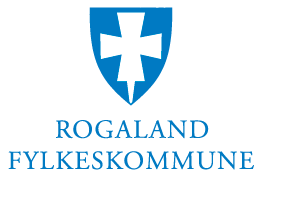 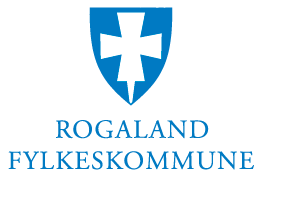 REKTORSKJEMASTANDPUNKTKARAKTER / MANGLENDE STANDPUNKTKARAKTER (IV) I FAGSkjemaet er unntatt offentlighet, jf. fvl. § 13 første ledd. Generelt om rektors uttalelse:Regler for fastsetting av standpunktkarakteren er gitt i forskrift til opplæringsloven kapittel 3. Se også veilederen Behandling av klager på standpunktkarakterer i fag (Utdanningsdirektoratet).  Det står følgende om rektors uttalelse i veilederen:Rektor skal alltid uttale seg før klagesaken oversendes til klageinstansen. Rektor skal beskrive at saksgangen på skolen har vært i samsvar med forskriften.Rektor skal som et minimum kort beskrive skolens prosedyrer for fastsetting av standpunktkarakterer, herunder tidspunktet for når den påklagede standpunktkarakteren er fastsatt.I sin uttalelse skal rektor gjøre greie for om standpunktkarakteren er fastsatt i samsvar med forskriften § 3-15.En sentral del av dette er at rektor har gått gjennom faglærers uttalelse og kvalitetssikret denne.Særskilt ved klage på manglende standpunktkarakter (IV): Ved manglende grunnlag for vurdering må det gjøres greie for at varsel om fare for ikke å få standpunktkarakter er gitt uten ugrunnet opphold, og at eleven deretter er gitt mulighet til å få vist sin kompetanse, jf. forskriften § 3-8.Ved overskridelse av fraværsgrensen må det gjøres greie for at varsel om fare for ikke å få standpunktkarakter er gitt uten ugrunnet opphold, og at eleven dessuten i forbindelse med at vedtaket skulle gjøres, er gitt anledning til å framlegge dokumentasjon, jf. forskriften § 3-8Saksgang og uttalelser bør være i henhold til forskriften § 3-9 samt rundskriv Udir-3-2016Rektors uttalelse: Klagen er framsatt innen fristen på 10 dager.SignaturVedlegg:	Elevens klage		Faglærers uttalelseKopi av varsler som er sendt (ved klage på manglende standpunktkarakter).Skole:Klagen mottatt (dato):Saksnummer i Elements:Elev:Faglærer:Fag.Fagkode:Trinn:Klagen gjelder:Standpunktkarakter (sett kryss):Klagen gjelder:Manglende standpunktkarakter (sett kryss):Standpunktkarakteren det klages på:Standpunktkarakteren ble fastsatt (dato):Kopi av sakspapirer og informasjon om retten til kontradiksjon er sendt klager/foresatte.  Dato:sted og datorektors underskrift